12.04.2018  № 642О внесении изменений в постановление администрации города Чебоксары от 01.07.2014 № 2240В соответствии с Федеральным законом от 06.10.2003 № 131-ФЗ «Об общих принципах организации местного самоуправления в Российской Федерации», Федеральным законом от 29.12.2017 № 477-ФЗ «О внесении изменения в статью 15 Федерального закона «О социальной защите инвалидов в Российской Федерации» администрация города Чебоксары 
п о с т а н о в л я е т:1. Внести в Положение о порядке создания и использования парковок (парковочных мест) на платной основе, расположенных на автомобильных дорогах общего пользования местного значения на территории муниципального образования города Чебоксары, утвержденное постановлением администрации города Чебоксары от 01.07.2014 № 2240 (далее – Положение), следующие изменения:1.1. В пункте 4.1 раздела IV слова «, а также о наличии альтернативных бесплатных парковок (парковочных мест)» исключить.1.2. Подпункт 4.4.7 раздела IV изложить в следующей редакции:«На каждой парковке выделяется не менее 10 процентов мест (но не менее одного места) для бесплатной парковки транспортных средств, управляемых инвалидами I, II групп, а также инвалидами III группы в порядке, установленном Правительством Российской Федерации, и транспортных средств, перевозящих таких инвалидов и (или) детей-инвалидов. На указанных транспортных средствах должен быть установлен опознавательный знак «Инвалид».1.3. Абзац второй пункта 4.11 раздела IV изложить в следующей редакции:«инвалиды I, II и III групп, а также транспортные средства, перевозящие таких инвалидов и (или) детей-инвалидов (при наличии опознавательного знака «Инвалид»)».1.4. Абзац восьмой пункта 4.15 раздела IV признать утратившим силу.1.5. Подпункты  г) и д) пункта 4.15 раздела IV признать утратившими силу.2. Контроль за выполнением настоящего постановления возложить на заместителя главы администрации - председателя Горкомимущества Васильева Ю.А.Глава администрации города Чебоксары				    А.О. ЛадыковЧăваш РеспубликиШупашкар хулаАдминистрацийěЙЫШĂНУ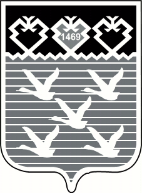 Чувашская РеспубликаАдминистрациягорода ЧебоксарыПОСТАНОВЛЕНИЕ